广东工贸职业技术学院毕业设计（论文）工作规范总则【目的和依据】毕业设计（论文）是实现培养目标的为毕业设计（论文）质量，制定本规范。【适用范围】适用于在校生毕业设计（论文）的管理工作。【】【原则】毕业设计（论文）工作应遵循以下原则:紧密结合社会实践，培养学生创新精神和实践能力。严格管理，确保毕业设计（论文）质量，符合专业培养目标。 组织与职责【】负责全校毕业设计（论文）工作开展检查以及工作评估、工作总结和经验交流。负责审定本院各专业毕业设计（论文）选题和指导教师组织开展毕业设计（论文）的开题、中期检查和答辩工作专业答辩委员会，组织学院进行毕业设计（论文）总结。选题原则及要求【选题原则】毕业设计（论文）选题原则：（一）选题应从专业培养目标出发，满足教学基本要求，使学生在毕业设计论文中得到专业技能方面的综合训练和科学研究能力的初步培养。（二）选题应尽量结合所学专业和实习单位、实习岗位等实际来进行。（三）选题应贯彻因材施教的原则，让每位学生在原有的水平和能力上有较大提高，鼓励创新。（四）选题一般采用教师指导与学生自选相结合的办法（指导教师提供选题方向或选题→学生选题→教师审阅→审核）。原则上每位学生独立完成一个课题，特殊情况可两人合作，但必须注明每位学生独立完成的部分。【选题要求】毕业设计（论文）选题要求：（一）二级学院要严格把关，确保课题有一定深度和广度。毕业设计论文选题应提前准备，所有选题须经系主任审批同意后方可正式列入选题计划。（二）学生在选题确定后，指导教师填写“毕业设计论文任务书”一式两份。（三）在毕业设计论文期间，调整或更改选题，须有书面申请报告，经指导教师同意后报二级学院审核。开题报告【开题报告】学生在进行毕业设计论文时，须向指导教师提交开题报告。具体内容包括：主要内容、方法及其预期目的、课题进度计划、参考资料等。毕业设计论文撰写【对指导教师的要求】毕业设计论文的指导教师要求：（一）实行指导教师负责制，指导教师由系主任聘任。（二）指导教师由教学经验丰富、具有一定专业水平一定实践经验的教师担任。（三）在外单位毕业设计论文，可由指导教师推荐外单位相当职称的科研、工程技术、管理人员协助进行指导，由二级学院负责人审核后聘请，并报教务部备案。（四）指导教师在选题确定后，要制定详的毕业设计论文指导工作方案。（五）指导教师负责指导开题报告、组织调研、实验、上机运算等各项工作要着重启发引导，发挥学生的主观能动性。对每个学生的指导要有指导记录。（六）指导教师因公事或生病请假，应及时安排好指导工作如因请假可能严重影响论文指导工作，应及时调整指导教师。（七）指导教师要认真评阅学生的毕业设计论文，并撰写评语。【对学生的要求】对学生的要求：（一）每个学生必须独立完成毕业设计论文任务，严禁弄虚作假，不得抄袭他人的毕业设计论文或已有成果。凡发现抄袭或套用他人成果，按作弊处。（二）要努力参阅新技术、资料，勇于创新，敢于实践，注意各种能力的锻炼和培养。【对毕业设计论文的要求】毕业设计论文的格式与工作量 ：（一）论文格式详见论文封面要求。（二）学生在毕业设计论文期间必须完成下述有关工作量：①查阅一定数量的文献资料；②摘要约200字，关键词3-5个；论文一般在3000000字，设计说明书篇幅一般不少于2000字，设计图纸若干张或软件一份。【评阅要求】毕业设计论文的评阅：（一）毕业设计论文结束时，学生将毕业设计论文材料毕业设计论文任务书、设计说明书或论文等相关资料按次序装订成册，连同开题报告、图纸、软件、计算资料、外文文献及译稿、文献综述等附件，交指导教师评阅，指导教师评阅后交二级学院。（二）凡指导教师评阅不合格的毕业设计论文不得参加答辩。【毕业设计论文答辩】毕业设计论文答辩要求如下：（一）答辩组织：①二级学院成立答辩委员会，答辩工作答辩委员会原则上由副高级以上职称的教师、技术人员5-7人组成二级学院根据需要组织若干答辩小组，成员一般为3-4人。（二）答辩时间：①每一学生的答辩日期和次序，由二级学院排定后，应至少提前l天予以公布；②答辩时间一般为1525分钟，其中个人简要报告58分钟左右。（三）答辩要求：①学生在答辩前应准备简明扼要的答辩说明词，交指导教师审阅；②答辩时，答辩教师应有准备、有计划地提出问题质询范围应是与课题密切相关的基本内容或与设计有关的计算、实验、测试技能问题如遇争议性的学术问题，待会后协商解决；③答辩时要有记录，答辩结束后，小组成员要在记录上签字，并交二级学院保存备查。【毕业设计论文成绩评定】毕业设计论文成绩评定规定如下：（一）毕业设计论文成绩评定采用记分加评语的办法。记分采用五级记分制，即优90-100、良80-89、中等70-79、及格60-69、不及格60分以下。评语主要反映学生掌握基本理论知识、独立工作能力，分析和解决问题能力、答辩情况等评语包括指导教师评语、答辩小组评语（二）毕业设计论文成绩由答辩小组初评，报二级学院答辩委员会审定。答辩小组可从以下五个方面综合考核学生的成绩：①文献综述、选题报告的情况；②学生的业务水平包括基础理论、专业知识、外文水平、动手能力等；③毕业设计论文的总体质量包括选题、总体思路、方案设计、设计说明书、图纸质量、计算及测试结果、文字表达、创新等；④答辩中自述和回答问题的情况；⑤指导教师评语。因各专业的要求不尽相同，各二级学院可参考上述五个方面，制定适合本单位实际情况的具体考评标准（三）答辩小组评定为“优秀”和“良好”成绩的学生比例一般不得超过本组参加答辩学生人数的60％，其中“优秀”不超过20％，综合评定排名为最后10％的学生，答辩小组提出评定意见后由答辩委员会确定成绩。（四）答辩委员会根据各答辩小组送报的材料，综合审定评优名单，从各答辩组报送的排名在后的学生名单中确定及格与不及格人员名单。必要时教务部组织专家进行抽查，抽查时对原评定意见具有否决权。（五）凡毕业设计论文成绩不及格者，可选择延长学业或结业，如结业可于结业后内回校重，经考核合格，可换发毕业证书。毕业设计（论文）教学的总结、评优【毕业设计论文教学总结】毕业环节教学工作结束后，二级学院应及时做好书面总结，其主要内容包括：毕业实习与毕业设计论文概况、指导教师工作情况、学生基本情况与取得的成效、设计论文质量与总体水平分析、存在的问题及对学院教学工作的反馈意见、改进措施及建议等，并报教务部备案。【毕业设计论文材料归档】学生毕业设计论文材料由二级学院归档保管，包括：毕业设计论文任务书、设计说明书或论文、开题报告、图纸、备份软件、计算资料、外文文献及译稿、文献综述等。【毕业设计论文评优】校级优秀毕业设计论文的评选：①优秀毕业设计论文是指学生设计论文质量优秀，即有新的见解、或有较大实用性成果；②推荐办法：指导教师在毕业设计论文成绩优秀的学生中提出推荐名单，并由学生本人写出1千字左右的毕业设计论文摘要稿包括：题目、二级学院、作者、指导老师、内容摘要、关键词、正文、参考文献等内容，经二级学院答辩委员会审核，报教务部审批；③推荐比例：二级学院按各专业应届毕业生数推荐5％左右的优秀毕业设计论文；④评选结果及奖励：优秀毕业设计论文刊登在每年一的《优秀毕业设计论文选编》中进行交流，并颁发优秀毕业设计论文证书。【毕业设计（论文）优秀指导教师的评选】毕业设计（论文）优秀指导教师的评选：①条件：认真履行职责责任心强管理严谨，所指导学生的毕业设计论文成绩优良率高②评选办法及比例：由教师本人写出指导工作小结，交二级学院审核二级学院按指导教师总人数的20％进行推荐，并写好推荐意见，报教务部复审，学校分管审批③奖励：评为“优秀指导教师”者，计入本年度考核和业绩考核。附则【制度管理者】本管理者为教务部负责人，由其负责本文件的拟订与优化、使用培训以及牵头落地执行。【生效日期及解释权主体】本制度由校长批准生效，自发布之日起施行。此前文件与本制度不符的，按本制度执行。本制度由校长授权教务部负责解释。（以下无正文）附件1：《毕业设计（论文）封面及格式要求》附件2：《毕业设计（论文）任务书》空白表单附件3：《毕业生毕业设计（论文）考核记录表》空白表单附件4：《毕业设计（论文）成绩评审标准》附件5：《     院     届毕业生优秀毕业设计（论文）成果推荐表》空白表单附件1：《毕业设计（论文）封面及格式要求》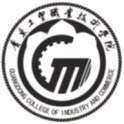 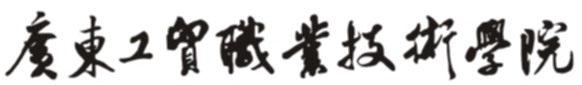 毕业设计（论文）题目：二级学院：             班    级：                学生姓名：               学    号：               指导老师：    完成日期：               1、一律用国际标准A4型纸297mm×210mm打印。页边距为：上边距20mm，下边距20mm，左边距20mm，右边距15mm。2、文字图形一律从左至右横写横排。文字一律通栏编辑，使用规范的简化汉字。除非必要，不使用繁体字。忌用异体字、复合字及其他不规范的汉字。3、各部分的编排式样及字体字号：（1）目录：项目名称用3号黑体，顶部居中；内容用小4号仿宋。（2）内容摘要及关键词：标题3号黑体，顶部居中，上下各空一行；内容用5号宋体，每段起首空两格，回行顶格。关键词三个字用4号黑体，内容用5号黑体；关键词通常不超过5个，词间空一格。（3）正文文字：另起页，标题用3号黑体，顶部居中排列，上下各空一行；正文文字一般用小4号宋体，每段起首空两格，回行顶格，1.5倍行距。（4）正文文中标题：一级标题，标题序号为“一、”，4号黑体，独占行，末尾不加标点；二级标题，标题序号为“㈠”，与正文字体字号相同，独占行，末尾不加标点；三级以下标题，三、四、五级标题序号分别为“1、”、“1”和“①”，与正文字体字号相同，可根据标题的长短确定是否独占行。若独占行，则末尾不使用标点，否则，标题后必须加句号。每级标题的下一级标题应各自连续编号。（5）注释：项目名称用4号黑体。正文中加注之处右上角加数码，形式为“①”或“1”， 注文按序号统一放到正文后排印，字体用5号宋体。引用著作时，注文的顺序为：作者、书名、出版单位、出版时间、页码，中间用逗号分隔；引用文章时，注文的顺序为：作者、文章标题、刊物名、期数，中间用逗号分隔。（6）参考文献：项目名称用4号黑体，在正文或注释后排印，字体用5号宋体，参考文献内容，具体编排方式同注释。4、全文排印连续页码，单面印时页码位于右下角。指导教师评语：初评成绩：指导教师签名：年   月   日意见：终评成绩：：年   月   日备注